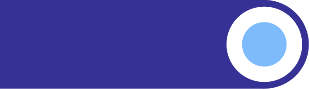 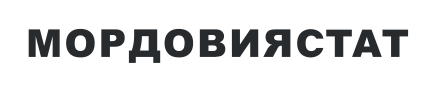 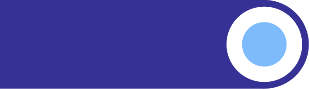 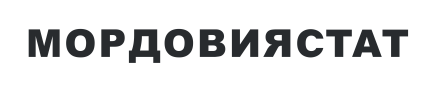 СРЕДНИЕ ПОТРЕБИТЕЛЬСКИЕ ЦЕНЫ НА ТОВАРЫ И УСЛУГИ, НАБЛЮДАЕМЫЕ В РАМКАХ ЕЖЕНЕДЕЛЬНОГО МОНИТОРИНГА ЦЕН, В РЕСПУБЛИКЕ МОРДОВИЯНА 24 ИЮНЯ 2024 ГОДАНаименование товара (услуги)средние цены, рублейиндексы потребительских цен, в % к предыдущей регистрацииГовядина (кроме бескостного мяса), кг509,28100,56Свинина (кроме бескостного мяса), кг302,9099,61Баранина (кроме бескостного мяса), кг673,6299,88Куры охлажденные и мороженые, кг177,0999,66Сосиски, сардельки, кг408,2599,81Колбаса полукопченая и варено-копченая, кг542,15100,66Колбаса вареная, кг424,04100,06Консервы мясные для детского питания, кг1115,81100,80Рыба мороженая неразделанная, кг212,44100,62Масло сливочное, кг751,72100,70Масло подсолнечное, л113,07101,38Маргарин, кг220,15100,00Молоко питьевое цельное пастеризованное 2,5-3,2% жирности, л64,9199,49Молоко питьевое цельное стерилизованное 2,5-3,2% жирности, л82,7899,76Сметана, кг242,09100,28Творог, кг352,3699,41Смеси сухие молочные для детского питания, кг1138,80100,05Сыры твердые, полутвердые и мягкие, кг643,67100,07Консервы овощные для детского питания, кг593,39100,61Консервы фруктово-ягодные для детского питания, кг513,19100,93Яйца куриные, 10 шт,83,7298,34Сахар-песок, кг65,68100,96Печенье, кг218,8999,58Чай черный байховый, кг1020,9799,79Соль поваренная пищевая, кг14,3099,55Мука пшеничная, кг40,7699,93Хлеб из ржаной муки и из смеси муки ржаной и пшеничной, кг58,04100,11Хлеб и булочные изделия из пшеничной муки различных сортов, кг72,64100,03Рис шлифованный, кг107,5499,29Пшено, кг45,23100,01Крупа гречневая-ядрица, кг56,42100,32Вермишель, кг74,37100,00Макаронные изделия из пшеничной муки высшего сорта, кг67,5299,76Картофель, кг34,14109,96Капуста белокочанная свежая, кг32,6499,87Лук репчатый, кг35,5397,77Свёкла столовая, кг50,2198,61Морковь, кг50,11101,85Огурцы свежие, кг106,92101,93Помидоры свежие, кг164,2498,00Яблоки, кг136,17104,28Бананы, кг144,63100,66Водка, л638,8999,71Обед в столовой, кафе, закусочной (кроме столовой в организации), на 1 человека351,87102,33Брюки для детей школьного возраста из джинсовой ткани, шт,1716,53100,00Пеленки для новорожденных, шт,227,79100,00Наименование товара (услуги)средние цены, рублейиндексы потребительских цен, в % к предыдущей регистрацииКостюм спортивный для детей школьного возраста, шт,2240,51100,00Майка, футболка мужская бельевая, шт,433,46100,00Футболка детская, шт,418,45100,00Носки мужские, пара106,80100,21Колготки женские эластичные, шт,257,17100,00Кроссовые туфли для детей, пара1733,91100,00Кроссовые туфли для взрослых, пара3151,85100,00Мыло хозяйственное, 200 г53,63100,00Порошок стиральный, кг178,42100,34Мыло туалетное, 100 г49,52100,67Шампунь, 250 мл179,8299,66Паста зубная, 100 г (100 мл)136,9599,99Щетка зубная, шт,99,68100,00Сигареты с фильтром, пачка182,35100,39Спички, коробок2,96100,00Электропылесос напольный, шт,8622,3498,44Бумага туалетная, рулон20,5899,29Прокладки женские гигиенические, 10 шт,113,0898,40Подгузники детские бумажные, 10 шт,191,35100,07Телевизор, шт,30939,29100,84Смартфон, шт,14391,3398,33Доска обрезная, м319318,72102,68Плиты древесностружечные, ориентированно-стружечные, м2336,12105,34Легковой автомобиль отечественный новый, шт,1199960,99100,00Легковой автомобиль иностранной марки новый, шт,2210631,04100,00Дизельное топливо, л62,42100,46Бензин автомобильный53,22100,39Бензин автомобильный марки АИ-92, л50,27100,55Бензин автомобильный марки АИ-95, л54,92100,19Бензин автомобильный марки АИ-98 и выше, л67,73100,37Метамизол натрия (Анальгин отечественный), 500 мг, 10 таблеток28,5697,38Комбинированные анальгетики, 10 таблеток143,42100,20Нимесулид, 100 мг, 10 таблеток125,5998,70Корвалол, 25 мл43,98100,00Левомеколь, мазь, 40 г202,1899,15Валидол, 60 мг, 10 таблеток41,0698,92Аллохол, 50 таблеток111,29100,06Ренгалин, 20 таблеток316,82100,39Эргоферон, 20 таблеток539,73101,33Поливитамины, 10 шт,108,32101,31Сухие корма для домашних животных, кг342,4199,69Ремонт телевизоров, один вид работ1947,26100,00Мойка легкового автомобиля, услуга565,33100,00Стрижка модельная в женском зале, стрижка607,42100,39Стрижка модельная в мужском зале, стрижка447,45100,00Проезд в городском автобусе, поездка30,66100,00Проезд в троллейбусе, поездка30,50100,00Полет в салоне экономического класса самолета, в расчете на 1000 км пути8675,24105,09Плата за жилье в домах государственного и муниципального жилищных фондов, м2 общей площади30,20100,00Отопление, м2 общей площади52,91100,00Отопление, Гкал2341,69100,00Водоснабжение холодное и водоотведение, месяц с человека320,61100,00Водоснабжение холодное, м331,31100,00Водоотведение, м320,48100,00Водоснабжение горячее, месяц с человека554,38100,00Водоснабжение горячее, м3173,79100,00Услуги по снабжению электроэнергией426,11100,00Наименование товара (услуги)средние цены, рублейиндексы потребительских цен, в % к предыдущей регистрацииПроживание в гостинице 1* или в мотеле, сутки с человека1032,28100,00Проживание в гостинице 2*, сутки с человека1234,30100,00Проживание в гостинице 3*, сутки с человека1841,48100,53Проживание в гостинице 4*-5*, сутки с человека3058,7699,45Проживание в хостеле, сутки с человека792,46100,00Санаторий, день2991,23100,00Дом отдыха, пансионат, день1906,32100,00